Об утверждении Положения о межведомственной комиссии по проведению ремонта жилых помещений, собственниками которых являются дети-сироты и дети, оставшиеся без попечения родителей, а также лица из числа детей-сирот и детей, оставшихся без попечения родителей, в возрасте от 14 до 23 лет В соответствии с постановлением Кабинета Министров Чувашской Республики от 13.07.2012 № 294 «Об утверждении Порядка осуществления органами местного самоуправления муниципальных округов и городских округов государственных полномочий по обеспечению проведения ремонта жилых помещений, собственниками которых являются дети-сироты и дети, оставшиеся без попечения родителей, а также лица из числа детей-сирот и детей, оставшихся без попечения родителей, в возрасте от 14 до 23 лет» администрация Шумерлинского муниципального округа п о с т а н о в л я е т:1. Утвердить Положение о межведомственной комиссии по проведению ремонта жилых помещений, собственниками которых являются дети-сироты и дети, оставшиеся без попечения родителей, а также лица из числа детей-сирот и детей, оставшихся без попечения родителей, в возрасте от 14 до 23 лет на территории Шумерлинского муниципального округа Чувашской Республики, согласно приложению.2. Настоящее постановление вступает в силу после его официального опубликования в периодическом печатном издании «Вестник Шумерлинского муниципального округа» и подлежит размещению на официальном сайте Шумерлинского муниципального округа в информационно-телекоммуникационной сети «Интернет».Глава Шумерлинскогомуниципального округа                                                                                            Л.Г. РафиновПриложение к постановлению    администрацииШумерлинского муниципального округаот 13.04.2023 № 256       Положение о межведомственной комиссии по проведению ремонта жилых помещений,   собственниками которых являются дети-сироты и дети, оставшиеся без попечения родителей,                                          а также лица из числа детей-сирот и детей, оставшихся без попечения родителей,                                                       в возрасте от 14 до 23 лет1.1. Межведомственная комиссия по проведению ремонта жилых помещений, собственниками которых являются дети-сироты и дети, оставшиеся без попечения родителей,                        также лица из числа детей-сирот и детей, оставшихся без попечения родителей в возрасте от 14 до 23 лет в Шумерлинском муниципальном округе (далее – Межведомственная комиссия) создается с целью привидения жилых помещений, собственниками которых являются дети-сироты и дети, оставшиеся без попечения родителей, также лица из числа детей-сирот и детей, оставшихся без попечения родителей в возрасте от 14 до 23 лет (далее – заявитель) в пригодное для проживания состояние, отвечающее установленным санитарным и техническим правилам и нормам, иным требованиям действующего законодательства Российской Федерации.1.2. Межведомственная комиссия в своей деятельности руководствуется Конституцией Российской Федерации, федеральными законами, указами и распоряжениями Президента Российской Федерации, постановлениями и распоряжениями Правительства Российской Федерации и иными нормативными правовыми актами Российской Федерации, Конституцией Чувашской Республики, законами Чувашской Республики, указами и распоряжениями Главы Чувашской Республики, постановлениями и распоряжениями Кабинета Министров Чувашской Республики и иными нормативными правовыми актами Чувашской Республики, муниципальными правовыми актами администрации Шумерлинского муниципального округа Чувашской Республики, а также настоящим Положением. 1.3. Межведомственная комиссия создается при администрации Шумерлинского муниципального округа Чувашской Республики. Состав комиссии формируется таким образом, чтобы исключить возможность возникновения конфликта интересов, который мог бы повлиять на принимаемые комиссией решения.1.4. Межведомственная комиссия образуется в составе председателя, его заместителя, членов и секретаря. Председатель Комиссии организует работу и распределяет обязанности между членами комиссии, осуществляет контроль за работой. В отсутствие председателя его обязанности исполняет заместитель.1.5. Заседание межведомственной комиссии проводится не позднее 5 рабочих дней со дня поступления в администрацию Шумерлинского муниципального округа Чувашской Республики заявления от заявителя (его представителя) о проведении ремонта жилого помещения (далее-заявление), форма которого установлена приложением Порядка осуществления органами местного самоуправления муниципальных округов и городских округов государственных полномочий по обеспечению проведения ремонта жилых помещений, собственниками которых являются дети-сироты и дети, оставшиеся без попечения родителей, а также лица из числа детей-сирот  и детей, оставшихся без попечения родителей, в возрасте от 14 до 23 лет, утвержденному постановлением Кабинета Министров Чувашской Республики от 13.07.2012 № 294.        Заседание межведомственной комиссии правомочно, если на нем присутствуют более половины ее членов. Межведомственная комиссия обязана обследовать жилое помещение, в отношении которого получено заявление.	1.6. К работе Межведомственной комиссии привлекается заявитель (представитель заявителя), а в необходимых случаях – квалифицированные эксперты проектно-изыскательских организаций с правом совещательного голоса.1.7. Решение о проведении ремонта жилого помещения (об отказе в проведении ремонта жилого помещения) принимается большинством голосов членов Межведомственной комиссии, присутствующих на заседании, и оформляется в виде заключения. В случае равенства голосов голос председательствующего на заседании комиссии является решающим.1.8. Основаниями для принятия Межведомственной комиссией решения об отказе в проведении ремонта жилого помещения являются:1) ранее реализованное заявителем право на проведение ремонта жилого помещения за счет средств республиканского бюджета в соответствии с постановлением Кабинета Министров Чувашской Республики от 13.07.2012 № 294 «Об утверждении Порядка осуществления органами местного самоуправления муниципальных районов и городских округов государственных полномочий по обеспечению проведения ремонта жилых помещений, собственниками которых являются дети-сироты и дети, оставшиеся без попечения родителей, а также лица из числа детей-сирот и детей, оставшихся без попечения родителей, в возрасте от 14 до 23 лет".2) отсутствие зарегистрированного права собственности на жилое помещение, в отношении которого подано заявление.1.9. Заключение о необходимости проведения ремонтных работ или об отказе в их проведении подписывается председательствующим на комиссии не позднее 10 рабочих дней со дня поступления заявления.1.10. В случае принятия решения о проведении ремонтных работ комиссия в течение 10 рабочих дней со дня подписания заключения рассчитывает стоимость ремонтных работ и подготавливает проектно-сметную документацию, принимает меры для определения исполнителя (подрядчика) ремонтных работ в соответствии с требованиями законодательства Российской Федерации.1.11. Комиссия осуществляет контроль за проведением ремонта жилых помещений исполнителем (подрядчиком) договора.1.12. Комиссия в течение 5 рабочих дней после получения уведомления от исполнителя (подрядчика) о завершении работ организует и в установленном порядке осуществляет приемку объекта в эксплуатацию. В случае обнаружения при приемке выполненных работ недостатков выявленные факты отражаются в акте приемки с указанием сроков устранения недостатков. После устранения недостатков процедура приемки проводится комиссией повторно в течение 3 рабочих дней после дня получения от подрядной организации уведомления об устранении недостатков.1.13. Приемка ремонтных работ производится только после выполнения всех работ в полном соответствии с технической и сметной документацией, а также после устранения всех дефектов.                                                                        Приложение к Порядку осуществления органами местного самоуправления муниципальных округов и городских округов государственных полномочий по обеспечению проведения ремонта жилых помещений, собственниками которых являются дети-сироты и дети, оставшиеся без попечения родителей, а также лица из числа детей-сирот и детей, оставшихся без попечения родителей, в возрасте от 14 до 23 лет                                                                                 ____________________________________________                                                                                 (наименование органа местного самоуправления                                                                                    муниципального района и городского округа)                                 Заявлениео проведении ремонта жилого помещения, собственником которого  является ребенок-сирота и ребенок, оставшийся без попечения родителей, а также ребенок из числа детей-сирот и детей,                        оставшихся без попечения родителей, в возрасте от 14 до 23 лет                           ______________________________________________________                                                           (фамилия, имя, отчество)    1.    Адрес   жилого   помещения,   собственником   которого   является ребенок-сирота  и  ребенок,  оставшийся  без  попечения  родителей, а также ребенок из числа детей-сирот и детей, оставшихся без попечения родителей, в возрасте от 14 до 23 лет:___________________________________________________________________________    2.    3.  Прошу  произвести  ремонт  жилого  помещения, указанного в пункте 1 настоящего заявления.    В  соответствии  с  Федеральным  законом  "О  персональных  данных" даю согласие   на   автоматизированную,   а  также  без  использования  средств автоматизации  обработку  моих  персональных  данных  в целях осуществления органами  местного самоуправления муниципальных районов и городских округов государственных   полномочий   по   обеспечению  проведения  ремонта  жилых помещений,  собственниками  которых являются дети-сироты и дети, оставшиеся без  попечения  родителей,  а  также  лица  из  числа  детей-сирот и детей,оставшихся без попечения родителей, в возрасте от 14 до 23 лет, а именно на совершение действий, предусмотренных пунктом 3 статьи 3 Федерального закона "О персональных данных", со сведениями, представленными мной в ____________ __________________________________________________________________________.               (наименование органа местного самоуправления)    Настоящее  согласие  дается  на  период  до  истечения  сроков хранения соответствующей информации или документов, содержащих указанную информацию, определяемых в соответствии с законодательством Российской Федерации <*>.    Перечень прилагаемых документов:    1. ____________________________________________________________________    2. ____________________________________________________________________    3. _______________________________________________________________________________________ __________________ ____________________________________      (дата)             (подпись)             (расшифровка подписи)___________________________________________________________________________                               (уведомление)          Заявление о проведении ремонта жилых помещений принято:___________________________________________________________________________          (Ф.И.О. и должность специалиста, принявшего заявление)__________________ __________________ / ___________________________________     (дата)             (подпись)             (расшифровка подписи)--------------------------------<*> Согласие на обработку персональных данных несовершеннолетних лиц подписывают их законные представители.ЧĂВАШ  РЕСПУБЛИКИ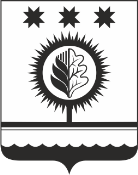 ЧУВАШСКАЯ РЕСПУБЛИКАÇĚМĚРЛЕ МУНИЦИПАЛЛĂОКРУГĔН АДМИНИСТРАЦИЙĚЙЫШĂНУ13.04.2023 256 № Çěмěрле хулиАДМИНИСТРАЦИЯШУМЕРЛИНСКОГО МУНИЦИПАЛЬНОГО ОКРУГА ПОСТАНОВЛЕНИЕ13.04.2023 № 256  г. ШумерляНаименование документа, 
удостоверяющего личностьДата выдачи   Номер документа         Дата рождения Кем выдан               Место рождения